                                                                                               Проєкт Л.Шолом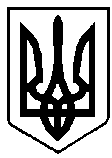 ВАРАСЬКА МІСЬКА РАДАВИКОНАВЧИЙ КОМІТЕТВАРАСЬКОЇ МІСЬКОЇ РАДИР І Ш Е Н Н Я06 грудня 2022 року			      		                     №459-ПРВ-22-7150           Про виділення коштів з резервногофонду бюджету Вараської міської територіальної громади	У зв’язку з воєнним станом в Україні введеним з 24 лютого 2022 року відповідно до Указу Президента України від 24 лютого 2022 року № 64/2022 «Про введення воєнного стану в Україні» (зі змінами), Закону України «Про затвердження Указу Президента України «Про введення воєнного стану в Україні» від 24 лютого 2022 року № 2102-IX, враховуючи Тимчасовий порядок виділення та використання коштів з резервного фонду бюджету в умовах воєнного стану, затверджений постановою Кабінету Міністрів України від 01 березня 2022 року № 175, відповідно до статті 24 Бюджетного кодексу України, з урахуванням листа комунального некомерційного підприємства Вараської міської ради «Вараська багатопрофільна лікарня» від 05.12.2022 №1962, керуючись статтями 28, 40, частиною 6 статті 59 Закону України «Про місцеве самоврядування в Україні», виконавчий комітет Вараської міської радиВ И Р І Ш И В:	1. Виділити кошти з резервного фонду бюджету Вараської міської територіальної громади (КПКВК МБ 3718710 «Резервний фонд місцевого бюджету» КЕКВ 9000 «Нерозподілені видатки») Департаменту соціального захисту та гідності виконавчого комітету Вараської міської ради на безповоротній основі за КПКВК МБ 0818775 «Інші заходи за рахунок коштів резервного фонду місцевого бюджету» в сумі 198 000 гривень, а саме за напрямом:	для поточного ремонту мереж водопроводу і каналізації КНП Вараської міської ради «Вараська багатопрофільна лікарня» по загальному фонду за КЕКВ 2610 «Субсидії та поточні трансфери підприємствам (установам, організаціям)» в сумі 198 000 гривень комунальному некомерційному підприємству Вараської міської ради. 2. Визначити головним розпорядником коштів, в межах направлених призначень, Департамент соціального захисту та гідності виконавчого комітету Вараської міської ради. 3. Комунальному некомерційному підприємству Вараської міської ради «Вараська багатопрофільна лікарня» забезпечити цільове використання коштів резервного фонду для поточного ремонту мереж водопроводу і каналізації КНП Вараської міської ради «Вараська багатопрофільна лікарня». 4. Відділу фінансових операцій Департаменту соціального захисту та гідності виконавчого комітету Вараської міської ради підготувати необхідні документи та розрахунки для внесення змін до кошторису та плану асигнувань на 2022 рік на суму 198 000 гривень. 5. Фінансовому управлінню виконавчого комітету Вараської міської ради внести зміни до розпису бюджету Вараської міської територіальної громади на 2022 рік та врахувати зазначені зміни при проведенні фінансування Департаменту соціального захисту та гідності виконавчого комітету Вараської міської ради. 6. Контроль за виконанням рішення покласти на міського голову. Міський голова 		Олександр МЕНЗУЛ